ПЛАН УДОСКОНАЛЕННЯ ПОСЛУГИ«Покращення дорожнього покриття»Арбузинська об'єднана територіальна громадаМиколаївська область2019ЗмістСкороченняUSAID - Агентство США з міжнародного розвиткуОТГ - об'єднана територіальна громадаSWOT - переваги, недоліки, можливості, загрозиDOBRE – Програма USAID «Децентралізація приносить кращі результати та ефективність»РГ – робоча групаКП – комунальне підприємствоSDIP – план покращення послугВступМета реформи децентралізації – формування ефективного місцевого самоврядування та територіальної організації влади для створення і підтримки повноцінного життєвого середовища для громадян, надання високоякісних та доступних публічних послуг, становлення інститутів прямого народовладдя,  узгодження інтересів держави та територіальних громад.Децентралізація значно розширює повноваження об’єднаних громад, разом з тим на місцеве самоврядування припадає основне навантаження при наданні суспільних послуг у галузі освіти, охорони здоров'я, житлово-комунального господарства, транспорту, дорожнього господарства, культури, спорту, тощо.Розвиток та належне функціонування мережі автомобільних доріг є одним із пріоритетних завдань для розвитку економіки, що забезпечує роботу основних галузей промисловості, сільського господарства та соціальний розвиток суспільства.Згідно Концепції Державної цільової економічної програми розвитку автомобільних доріг загального користування державного значення на 2018 – 2022 роки, основною причиною незадовільного стану автомобільних доріг є низький рівень фінансування дорожньої галузі при відсутності ефективної, незалежної системи контролю якості.Збереження існуючої ситуації призведе до зниження конкурентоздатності вітчизняної економіки та зростанню соціальної напруги в суспільстві, внаслідок чого можливе гальмування євроінтеграційних процесів у країні.З огляду на викладене, зважаючи на виключну значущість питання належного функціонування автодорожнього комплексу, постає необхідність у запровадженні ефективної та раціональної системи прийняття управлінських рішень та забезпечення дієвого контролю за виконанням ремонтно-будівельних робіт.План удосконалення послуги (SDIP) – це всеохоплюючий інструмент для управління та удосконалення послуги шляхом визначення послідовних зв’язків між громадянами та органами місцевої влади/ постачальниками послуги.План покликаний надати керівництву ОТГ чіткий алгоритм дій, щодо приведення  місцевих доріг  у належний технічний стан, забезпечення безпеки дорожнього руху та створення ефективної системи управління дорожнім господарством.Розробка SDIР з обраної послуги у громаді дасть можливість :Проаналізувати поточну ситуацію в частині надання конкретно обраної послуги для розробки;Зібрати та систематизувати дані та документи, які регулюють надання послуги. Оцінити її  якість та системність;Визначити основні цілі щодо перспективи розвитку послуги, напрями її  удосконалення; Спрогнозувати  результати та розробити індикатори, які можна виміряти для відстеження прогресу; Запровадити діяльність з метою покращення контексту надання послуг;Відслідковувати успішності/неуспішності надання послуг; Забезпечити постійний зв’язок між громадянами та місцевою владою/постачальниками послуг.Планом окреслені пріоритетні цілі, основні завдання та заходи для удосконалення обраної послуги, наявні критерії оцінки виконання запланованих заходів з метою оцінки ефективності використання коштів державного, обласного, селищного бюджетів, міжнародної технічної допомоги, інших джерел не заборонених законодавством, а також інформування громадськості про стан виконання Плану.План покращення послуг враховує: результати діагностики громади, висновки з дослідження якості життя (березень-квітень 2019 року), Стратегію сталого розвитку Арбузинської селищної об’єднаної територіальної громади на 2019-2026 роки та результати напрацювань робочої групи, затвердженої рішенням сесії. Склад робочої групиСклад робочої групи з розробки Плану удосконалення послуги «Покращення дорожнього покриття» був закріплений рішенням Арбузинської селищної ради №3 «Про визначення пріоритетної послуги з метою її подальшого удосконалення на території об’єднаної територіальної громади Арбузинської селищної ради в рамках програми «Децентралізація приносить кращі результати та ефективність (DOBRE)» ХІХ позачергової сесії від 27 червня 2019 року.Таблиця 1Склад робочої групи з розробки Плану удосконалення послуги «Покращення дорожнього покриття»Резюме Під час проведення спільно з Програмою DOBRE соціологічного опитування серед жителів громади, було визначено ряд найважливіших проблем, що потребують першочергового вирішення - якість дорожнього покриття, водопостачання, благоустрій, якість та доступність медичних послуг. На загальних зборах було обговорено ці проблеми, та вирішено для розробки плану удосконалення першою обрати послугу «Покращення дорожнього покриття», як таку, що найбільш актуальна для  нас.По таким послугам як водопостачання чи благоустрій виконавчий апарат має досвід управління, вже багато зроблено для покращення існуючого стану та маємо готові проекти на майбутнє, а надання медичних послуг наразі не є в компетенції громади.Серед головних же аргументів на користь вибору послуги покращення якості доріг було те, що селищна рада дуже скоро зіткнеться з проблемою обслуговування та ремонту доріг, що раніше були на балансі району, у зв’язку з їх передачею до ОТГ. Громада не має конкретного плану дій щодо управління дорожнім господарством, відсутні відповідні підприємства або відділи, працівники не мають необхідних знань з менеджменту та технології у даній сфері.Тому даний вибір – відповідь на виклики, що постають перед об’єднаною громадою у результаті реформи децентралізації.  Процес розробки Плану мав партисипативний характер – це була спільна робота колективу представників територіальної громади – працівників виконкому ОТГ (в цьому голова ОТГ тa заступник, начальники відділів), депутати, староста, члени виконавчого комітету, директор комунальнoго підприємствa, члени молодіжної ради, підприємці. Були включені представники з трьох населених пунктів громади (не було лише представника з с Вишневе). Спільно вони сформували 14-особову Робочу групу з підготовки проекту Плану удосконалення послуги, яку було створено відповідно до рішення Арбузинської селищної ради №3 «Про визначення пріоритетної послуги з метою її подальшого удосконалення на території об’єднаної територіальної громади Арбузинської селищної ради в рамках програми «Децентралізація приносить кращі результати та ефективність (DOBRE)» ХІХ позачергової сесії від 27 червня 2019 року. В складі групи є 4 жінки, що становить 29% від загального складу. План удосконалення управління послугою обслуговування і ремонту доріг в Арбузинській ОТГ Миколаївської області розроблений  за підтримки Агентства міжнародного розвитку США за участю «Global Communities» за програмою ДОБРЕ «Децентралізація приносить кращі результати та ефективність».Арбузинська ОТГ утворилася 10 серпня 2017 року в результаті об’єднання двох громад – Арбузинської (селище міського типу) i Новокрасненської (сільська рада) з загальною кількістю мешканців 8 тисяч. Вибори відбулися 24 грудня 2017 року як закінчення процесу об’єднання. Громада розташована в центральній частині України, в Миколаївській області, Арбузинському районі, над ріками Арбузинка та Мала Корабельна. Площа громади складає 292,03 км2. На відстані 12 км від адміністративного центру ОТГ пролягає дорога загальнодержавного значення № P-06. Залізнична лінія проходить на відстані 4 км від Арбузинки. На відстані близько 19 км від Арбузинки розташоване 40-тисячне місто Южноукраїнськ з мною електростанцією. Відстань від Арбузинки до адміністративного центру області складає 140 км, натомість до столиці країни – 365 км. До складу громади входять 4 населених пункти, у тому числі: 1 селище (смт. Арбузинка), 3 села (с. Вишневе, с. Полянка, с. Новокрасне). Таблиця 2Чисельність населення Арбузинської ОТГ в розрізі населених пунктів та їх віддаленість від адміністративного центруНаселення ОТГ однорідне за етнічним складом, відсутні будь-які проблеми на цьому ґрунті. Більшість з них вирізняється величезною прив’язаністю до свого місця проживання та місцевим патріотизмом. Кількість населення впродовж останніх років поволі зменшується через трудову міграцією.Арбузинська ОТГ – це типова сільськогосподарська громада, де понад 90% її площі – це сільськогосподарські землі та працює у цій сфері близько 53% (795) осіб продуктивного віку. На наступних місцях – освіта та культура (16,25%), адміністрація органу самоврядування та районна адміністрація (14, 54%), торгівля (5,12%) i охорона здоров’я (4,91%). Офіційно в громаді працюють 47,3% осіб продуктивного віку, що становить  30,7% від загальної кількості мешканців.  Великою проблемою є монокультурний характер економіки громади – вона базується на сільському господарстві, під яке використовується 92% площі ОТГ. Переважає вирощування традиційних культур, відсутня переробка сільськогосподарської продукції. Масштаб пропонованих послуг невеликий. Окрім сільського господарства головним роботодавцем є структурні підрозділи адміністрації ОТГ та районної адміністрації. Багато людей щоденно доїжджають на роботу в Южноукраїнськ. Рівень безробіття є досить високий, що спричинено обмеженою кількістю робочих місць в громаді, низьким рівнем заробітної плати або просто на просто небажанням займатися якоюсь професійною діяльністю.На території громади комунальні послуги надаються двома комунальними підприємствами: «Вода – Ар» (видобування, очистка та постачання води) i «Арбузинський комбінат комунальних послуг». Своєю чергою, останній займається вивезенням твердих відходів, утриманням каналізації в Арбузинці, пасажирськими перевезеннями на території району, вивезенням стічних вод автомобілем-асенізатором, наданням послуг екскаватора, обігрівом в будівлях районної ради та музичної школи. На сьогодні ця структура працевлаштовує 20 працівників.Базові дані про дороги, що пролягають через територію громади виглядають так: дороги загальнодержавного значення – відсутні; обласного значення – 7 км;  районного значення – 1,599 км;  місцевого значення – 99,42 км, в тому числі з твердим покриттям – 78,83 км, з гравійним покриттям – 9,8 км, ґрунтова – 10,79 км.Однією з найбільших проблем ОТГ є стан покриття значної більшості доріг. Кожного року проводяться ремонти доріг, але ці заходи не можуть забезпечити повного вирішення проблеми. Потрібні капітальні ремонти. Найбільш нагальна інвестиція стосується дороги між смт Арбузинка i с Новокрасне. Впродовж певної частини року дорога у такому стані, що легше пересуватися альтернативною польовою дорогою. З цієї причини  інколи неможливим є те, щоб діти шкільного віку і мешканці села брали участь у подіях в Арбузинці.Робоча група визначила основні пріоритети в сфері дорожнього господарства, які були сформовані в бачення удосконалення послуги:В Арбузинської ОТГ – сучасні, якісні дороги, пристосовані для безпечного, швидкого, комфортного руху автотранспорту у будь-яку пору року та пішохідного пересування мешканців громади, з наявною розміткою, дорожніми знаками, переходами, пішохідними та вело доріжками, освітлені, доступні в тому числі і для мало мобільних груп населення.Поточний ремонт та утримання доріг в громаді здійснюється КП «Арбузинський ККП», та надаються аналогічні послуги сусіднім громадам.Стратегічні та операційні цілі:Стратегічна ціль 1. Покращення матеріально-технічної бази ОТГ по напрямку «Дороги»Операційна ціль 1.1. Реструктуризація КП «Арбузинський ККП» для отримання повноважень у сфері ремонту та обслуговування дорігОпераційна ціль 1.2. Придбання техніки для ремонту та обслуговування об’єктів дорожнього господарстваОпераційна ціль 1.3. Придбання бетонного заводу для потреб ОТГ та навколишніх населених пунктівСтратегічна ціль 2. Покращення якості дорожнього покриттяОпераційна ціль 2.1. Капітальний ремонт комунальних дорігОпераційна ціль 2.2. Поточний ремонт дорігОпераційна ціль 2.3. Будівництво кюветів та водовідвідних канавСтратегічна ціль 3. Створення безпечних умов для водіїв та пішоходівОпераційна ціль 3.1. Ремонт існуючих та влаштування нових тротуарівОпераційна ціль 3.2. Капітальний ремонт мереж вуличного освітленняОпераційна ціль 3.3. Встановлення дорожніх знаків, нанесення розмітки, пішохідних переходів, встановлення системи відеоспостереженняОпераційна ціль 3.4. Облаштування зупинок громадського транспортуОпераційна ціль 3.5. Капітальний ремонт під’їзних шляхів до закладів соціально-бюджетної сфери, облаштування їх пандусамиСтратегічна ціль 4. Створення ефективної системи управління дорожнім господарствомОпераційна ціль 4.1. Забезпечення ефективного управлінського потенціалу громадиОпераційна ціль 4.2. Створення документальної бази Операційна ціль 4.3. Просвітницька діяльність у сфері дорожнього господарстваРеалізація Плану починається із реструктуризації комунального підприємства, яке в подальшому буде надавати послугу та здійснювати управління дорожнім господарством, забезпечення КП необхідною технікою і підготовленими кадрами, навчанням персоналу як у сфері управління дорожнім господарством, так і в сфері технології будівництва та ремонту, створення необхідної документальної бази, придбання міні бетонного заводу, проведенню поточних і капітальних ремонтів, налагодження міжмуніципального співробітництва у даній галузі. Для забезпечення фінансової сталості послуги в бюджеті громади щорічно будуть виділятись кошти на поточне  утримання і обслуговування доріг. Планується також виділяти кошти на проведення капітальних і поточних ремонтів доріг, а також на спів фінансування  проектів, які фінансуються з бюджетів вищих рівнів. Крім того передбачені заходи по залученню зовнішніх ресурсів (коштів інвесторів і грантових програм).З першого етапу реалізації Плану удосконалення послуг розпочнеться розбудова дорожньої інфраструктури. Будуть реалізовані проекти облаштування зупинок громадського транспорту, встановлення дорожніх знаків і системи відеоспостереження, нанесення дорожньої розмітки, ремонт під’їзних шляхів до закладів соціально-бюджетної сфери, ремонт пандусів.Для підготовки системи індикаторів Робочою групою  визначено очікувані результати,  в кількісному та якісному вимірі. Кількісні результати фіксуються надавачем послуги – відділом архітектури, будівництва та земельних відносин, якісні – формуються  шляхом соціологічних або експертних опитувань. В процесі роботи над показниками сформується таблиця показників ефективності виконання Плану покращення послуги. Відповідальним за збір та систематизацію інформації визначений  відділом архітектури, будівництва та земельних відносин Арбузинської селищної ради. На нього покладені обов’язки збору, систематизації інформації. Впровадження Плану удосконалення послуги ґрунтується  на постійному процесі моніторингу виконання заходів та оцінки ефективності досягнутих результатів. Для забезпечення моніторингу ефективності виконання Плану удосконалення послуги розроблені картки проектів та  система  індикаторів. Після розробки та затвердження План удосконалення  має стати місцевою нормативною базою формування річного бюджету селищної ради та річної програми соціально-економічного розвитку громади. Фінансове забезпечення реалізації Плану здійснюватиметься за рахунок усіх джерел фінансування, не заборонених чинним законодавством України, в тому числі: коштів державного бюджету; місцевих бюджетів; міжнародної технічної допомоги; міжнародних фінансових організацій; інвесторів, донорських організацій тощо.У процесі впровадження Плану будуть брати участь різні організацій та окремі особи, виникатимуть нові спільні проекти. Тому доцільно створити постійне партнерство між місцевою владою і підприємцями, що полегшить доступ до інформації, сприятиме комунікації та забезпечить поліпшення бізнес-середовища.Методологія розробки плану удосконалення послугиПлан удосконалення послуги «Покращення дорожнього покриття» Арбузинської ОТГ(SDIP) був розроблений в рамках програми „Децентралізація приносить кращі результати та ефективність” (DOBRE). Цей документ слід трактувати як головну програму розвитку послуги з утримання доріг у Арбузинській громаді, котра визначає пріоритети та напрямки розвитку. Діяльність у визначених напрямках повинна здійснюватися відділом архітектури, будівництва та земельних відносин Арбузинської селищної ради, який є надавачем послуги  із широким залученням різних партнерів – публічних, комерційних, соціальних.Розроблення SDIP у Арбузинській ОТГ припало на дуже важливий для українських органів місцевого самоврядування час, коли новоутворені громади переймають цілий ряд компетенцій від державних інституцій, проходить реорганізація функціонування різних сфер діяльності громад через призму зміни принципів надання публічних послуг, місцеві спільноти мають можливість спостерігати перші ефекти роботи нових органів самоврядування. Обрана громадою послуга для розробки Плану покращення послуг-покращення дорожнього покриття відоситься до публічних послуг місцевого самоврядування, а саме муніципальних послуг. Сама ідея самоврядності, детально описана в Європейській хартії місцевого самоврядування, означає право і спроможність органів місцевого самоврядування в межах закону здійснювати регулювання та управління суттєвою часткою публічних справ, під власну відповідальність, в інтересах місцевого населення. Процес розробки Плану мав партисипативний характер – над його розробленням спільно працювали представники різних соціальних груп територіальної громади – працівники організаційних підрозділів виконавчого комітету, депутати, члени виконавчого комітету, директор комунального підприємства, члени молодіжної ради, підприємці. До робочої групи ввійшли представники всіх населених пунктів ОТГ, що гарантувало рівну участь всіх суб’єктів. Такий підхід повинен в майбутньому слугувати гарантією підтримки мешканців у вирішенні питань, пов’язаних з реалізацією повноважень місцевого самоврядування в частині реалізації муніципальної послуги для населення - з утримання доріг та розвитку дорожньої інфраструктури.Виконання завдань, окреслених в SDIP вимагатиме тісної співпраці всіх зацікавлених сторін: громади Арбузинської ОТГ  з Миколаївською ОДА, Укравтодором, народними депутатами округу, соціально- відповідального бізнесу, розташованого на території Арбузинської ОТГ.З плином часу співпраця буде мати шанс переродитись у співвідповідальність з утримання доріг та дорожньої інфраструктури загальноукраїнського значення.Методологія формування Плану покращення послуг (SDIP), яка запропонована для реалізації Програмою «Децентралізація приносить кращі результати» базується на переконанні, що SDIP є документом, який визначає головні напрямки дій органу місцевого самоврядування, який виступає у якості надавача послуги з утримання доріг та дорожньої інфраструктури і виконує роль плану покращення послуги для місцевої громади.Це, в свою чергу, актуалізує потребу знаходження на місцевому рівні консенсусу навколо основних, першочергових завдань з покращення послуги, ресурсів для їх реалізації та  узгодження сфери та передумов залучення широкого кола зацікавлених осіб в процес її реалізації.План удосконалення послуги з покращення дорожнього покриття гармонізований з пріоритетами і цілями Стратегії сталого розвитку Арбузинської селищної об’єднаної територіальної громади на 2019-2026 роки.У документі послуга з утримання доріг та дорожньої інфраструктури розглядалася з позиції покращення умов життя для мешканців та мешканок на території громади, а саме – розвиток технічної інфраструктури ОТГ.Роботу над Планом було розділено на кілька етапів, перебіг яких описано нижче. Цей процес відповідає моделі стратегічного управління, яку можна зобразити у вигляді циклу:Аналіз – діагностика – планування – впровадження – оцінка,який в наступній фазі приймає вигляд коректування та актуалізації Плану.Дуже цінним джерелом інформації, яке використовувалось в роботі над Планом, були результати Соціологічного дослідження умов життя та якості надання публічних послуг в громаді, яке було проведено по репрезентативній вибірці домогосподарств з території ОТГ в рамках написання Стратегії сталого розвитку.Робота по формуванню SDIP складалася із таких етапів:Розробка рекомендацій щодо формування робочої групи. Інформування громадськості про початок розробки Плану покращення послуг по утриманню доріг та дорожньої інфраструктури в Арбузинській ОТГ.Детальна діагностика існуючої ситуації з утримання доріг та дорожнього покриття в Арбузинській ОТГ в розрізі доступу до об’єктів загального користування та соціальної інфраструктури, якості доріг та дорожнього покриття та безпеки на дорогах загальнодержавного та місцевого значення для мешканців Арбузинської громади. Її метою було визначення місцевих проблем та потенціалу, потенційних сфер підтримки. Діагноз – це вступний документ для організації процесу партисипативного стратегічного планування.Визначення та узагальнення основних проблем з надання послуги та їх пріоритетності. SWOT-аналіз та розробка сценаріїв покращення послуги.Формування бачення послуги у майбутньому.Розробка стратегічних, операційних цілей та заходів з  покращення послуги з утримання доріг та дорожнього покриття у Арбузинській ОТГ.Підготовка та пріоритезація проектів з удосконалення послуги.Розробка системи індикаторів та моніторингу виконання плану покращення послуги з утримання доріг та дорожнього покриття у Арбузинській ОТГ.Положення даного документу є результатом роботи робочої групи, головними елементами якої було 5 зустрічей, які модерувались Програмним спеціалістом DOBRE.І зустріч відбулась 23 липня 2019 року і мала головним чином організаційний характер. Консультант роз’яснив концепцію Плану удосконалення послуги, його структуру та методологію роботи. Було обговорено етапи розробки та затверджено графік роботи.ІІ зустріч відбулась 6 серпня 2019 року. Під час неї було представлено результати проведеного між зустрічами дослідження та сформовано основні висновки. Також були обговорені результати проведеного SWOT-аналізу. Спільно було напрацьовано вступний проект бачення обраної послуги, а також перші версії стратегічних цілей в довготерміновій перспективі. Консультант представив формат та зміст майбутнього плану заходів, обговорили окремі його елементи.ІІІ зустріч відбулась 14 серпня 2019 року. Було впорядковано висновки з ІІ зустрічі та обговорено детально пропозиції щодо списку стратегічних та операційних цілей, можливих проектів. Між ІІІ та ІV зустрічами робоча група працювала над пріоритезацією проектів за обраними критеріями.ІV зустріч відбулася 03 вересня 2019 року. Практично вся зустріч була присвячена подальшій роботі над планом заходів – перевірка та доповнення таблиці з проектами. Обговорили також питання можливого формату управління впровадження Плану, в тому числі моніторингу (основні критерії, виконавці, періодичність).V  зустріч відбулася 23 вересня 2019 року. Представлено проект Плану удосконалення послуги. Обговорено ще раз стратегічні та операційні цілі, пріоритетність та черговість реалізації проектів, моніторингу (Додаток 7).Частина 1. Базове дослідженняЗагальна інформація про об’єднану територіальну громадуАрбузинська ОТГ утворилася в результаті об’єднання двох громад – Арбузинської (селище міського типу) i Новокрасненської (сільська рада) з загальною кількістю мешканців 8 тисяч. Громада розташована в центральній частині України, в Миколаївській області, Арбузинському районі, над ріками Арбузинка та Мала Корабельна. Площа громади складає 292,03 км2. На відстані 12 км від адміністративного центру ОТГ пролягає дорога загальнодержавного значення № P-06. Залізнична лінія проходить на відстані 4 км від Арбузинки. На відстані близько 19 км від Арбузинки розташоване 40-тисячне місто Южноукраїнськ з атомною електростанцією. Відстань від Арбузинки до адміністративного центру області складає 140 км, натомість до столиці країни – 365 км.До складу громади входять 4 населених пункти, у тому числі: 1 селище (смт. Арбузинка), 3 села (с. Вишневе, с. Полянка, с. Новокрасне).Таблиця 3Характеристка громади за чисельністю населення та кількістю домогосподарств у розрізі населених пунктівНаселення ОТГ однорідне за етнічним складом, відсутні будь-які проблеми на цьому ґрунті. Більшість з них вирізняється величезною прив’язаністю до свого місця проживання та місцевим патріотизмом. Кількість населення впродовж останніх років поволі зменшується через трудову міграцією.Таблиця 4Структура населення Арбузинської ОТГВ розпорядженні мешканців є багато об’єктів та послуг у сфері освіти, культури, охорони здоров’я і соціальної допомоги, однак, більшість з них вимагає ґрунтовних ремонтів i переоснащення. Окрім того, значна їх частина ще не перейшла (не прийнята) на баланс ОТГ з балансу району. Якщо йдеться про технічну інфраструктуру: найбільш болючою проблемою  залишається поганий стан місцевих доріг та незадовільний рівень підключення людей до водопровідної та каналізаційної систем. Вода, що тече з кранів, непридатна до пиття. Не здійснюється сортування сміття.Арбузинська ОТГ – це типова сільськогосподарська громада, де понад 90% її площі – це сільськогосподарські землі та працює у цій сфері близько 795 осіб продуктивного віку. Таблиця 5Зайнятість населення у розрізі галузей На території ОТГ зареєстровано 147 юридичних і 184 фізичних особи підприємці, 43 установ/організацій. Багато раніше успішних підприємств збанкрутували (пекарня, меблева фабрика, цегельний завод). Найбільшими окремими роботодавцями є установи/заклади соціальної сфери (школи і культура – загалом 400 працівників, адміністрація – 358, служба охорони здоров’я – 121.Загальний бюджет 2019 році Арбузинської ОТГ заплановано у розмірі 73,058 млн. грн., що на 8,492 млн. грн. більше ніж в 2018 році. Таблиця 6Структура видатків селищного бюджету на 2019 рікГоловними напрямками видатків стануть освіта, трансферти до інших бюджетів та адміністрування громади. Як видно, у 2019 році значно зросли видатки на освіту. Це пов'язано з тим, що у 2018 році 9 місяців загальноосвітні школи фінансувалися з районного бюджету та у серпні 2018 року прийняті на баланс селищної ради. Суттєве зменшення трансфертів, пов’язане з тим, що громада в 2019 році перебрала на себе нові повноваження, насамперед в освіті, і перестала передавати кошти на виконання цих функцій до районного бюджету. У 2017-2018 роках значно покращився стан вуличного освітлення. Арбузинка освітлена на 90%, Полянка – на 100%, Новокрасне – на 20%; лише Вишневе немає взагалі ламп. Тротуари є лише у центральній частині Арбузинки. Велосипедних доріжок немає взагалі. Утриманням і ремонтами доріг займаються зовнішні фірми, яким громада делегує ці обов’язки.На території громади комунальні послуги надаються двома комунальними підприємствами: «Вода – Ар» (видобування, очистка та постачання води) i «Арбузинський комбінат комунальних послуг». Останній, в свою чергу, опікується вивезенням твердих відходів, утриманням каналізаційної мережі в Арбузинці, пасажирськими перевезеннями на території району, вивезенням стічних вод автомобілем-асенізатором, наданням послуг екскаватора, обігрівом в будівлях районної ради та музичної школи. На сьогодні ця структура працевлаштовує 20 працівників.Загальна інформація про послугу в об’єднаній територіальній громадіТаблиця 7Структура доріг Арбузинської ОТГДетальна інформація про протяжність, ширину, форму власності, тип покриття та стан доріг ОТГ в розрізі населених пунктів наведена в Додатку 1.Найближчий автошлях національного значення: Н-24 Благовіщенське – Миколаїв. Через територію громади проходить автошлях територіального значення: Т-15-10- Арбузинка - Єланець – Нова Одеса. Залізничний транспорт представлений станцією Кавуни, яка знаходиться на відстані  від селища. Сприятиме розвитку бізнесу наявність та вигідне розташування залізничних магістралей Одеса – Колосівка - Помічна – Москва, Кіровоград – Первомайськ. Також є площадка для громадської авіації, яка має ґрунтову злітно – посадкову смугу, розташовану в 600 метрах від смт. Арбузинка. Автомобільний транспорт займає одну з провідних ролей як у внутрішніх зв’язках громади, так і в зовнішніх зв’язках. Крім того, він обслуговує та доповнює залізничний. На території громади розроблені транспортні маршрути як обласного так і районного значення. Сполучення з обласним центром та іншими районними центрами здійснюється приватними перевізниками. Внутрішніми пасажирськими перевезеннями охоплено всі населені пункти ОТГ.	На території Арбузинської ОТГ приміські перевізники щодня здійснюють наступні маршрути:2 маршрути – до  Миколаєва та з Миколаєва до Арбузинки1 маршрут – до Вознесенська11 маршрутів – до Южноукраїнська та назадОднією з найбільших проблем ОТГ є стан покриття значної більшості доріг. Кожного року проводяться ремонти доріг, але ці заходи не можуть забезпечити повного вирішення проблеми. Потрібні капітальні ремонти. Найбільш нагальна інвестиція стосується дороги між смт. Арбузинка i с. Новокрасне. Впродовж певної частини року дорога у такому стані, що легше пересуватися альтернативною польовою дорогою. З цієї причини  інколи є неможливим дітям шкільного віку і мешканцям села брали участь у подіях в Арбузинці.Щороку проводиться ямковий ремонт доріг, але ці заходи також не можуть в повній мірі вирішити проблему. Таблиця 8Обсяги ремонтних робіт та видатки на них у 2016-2017 рокахТаблиця 9Видатки на утримання та ремонт дорігОкрім того, в громаді відсутні велосипедні доріжки, a тротуари є лише в центрі Арбузинки. Вуличне освітлення вимагає доповнення на сільських територіях. Висновки з соціологічного дослідження умов життя та якості публічних послуг в об’єднаній громаді (в частині транспортної інфраструктури та безпеки дорожнього руху):Абсолютно усі питання стану, якості та утримання доріг, наявності та якості громадського транспорту, безпеки на дорогах  мешканці оцінили негативно. Разом з тим, усі ці питання є посередньо важливими для опитаних. Зокрема, найважливіші з них та негативно оцінені - це безпека на дорогах (наприклад: дорожня розмітка, знаки, освітлення), можливість скористатися послугами громадського транспорту на території громади, утримання доріг у зимовий період та придатність доріг для пішоходів. Рис. 1. Результати опитування щодо оцінки та важливості ситуації в транспортній та дорожній інфраструктурі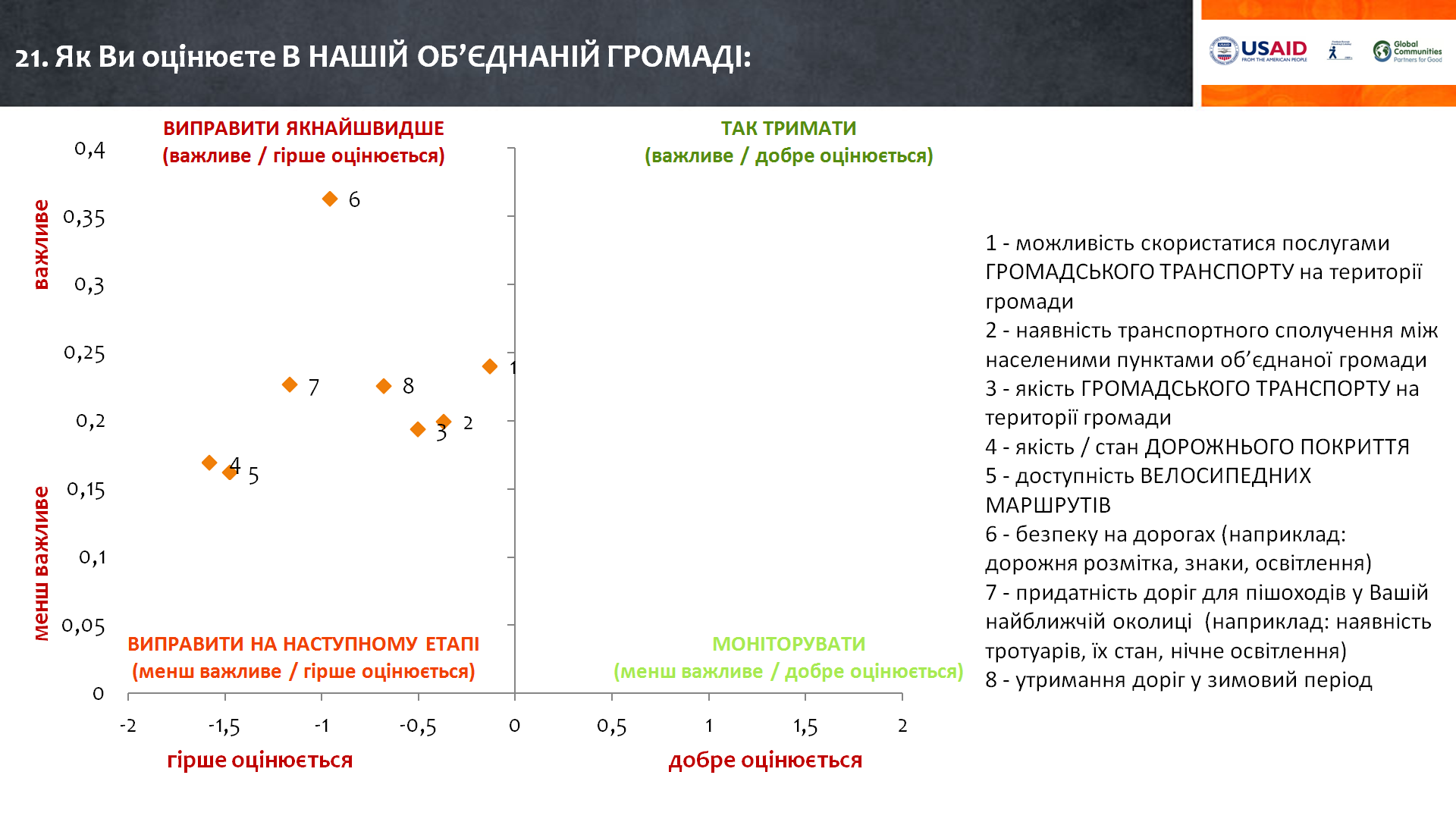 З дослідження видно, що лише менша частина мешканців регулярно користуються громадським транспортом. Зокрема, 3,2% опитаних щоденно користуються громадським транспортом, 12,9% - не кожного дня, але точно раз на тиждень, 16,3% - час від часу або рідше ніж раз на тиждень та 55,3% взагалі не користуються громадським транспортом. А 12,3% не дали відповідь на це питання.  Нормативно-правова база, яка стосується послуги:ЗУ « Про автомобільні дороги»ЗУ « Про дорожній рух»ЗУ « Про транспорт»ЗУ « Про джерела фінансування дорожнього господарства України»ЗУ « Про місцеве самоврядування в Україні»ДБН В.2.3-5-2001 Вулиці та дороги населених пунктів ДБН_В.2.3-4-2007 Споруди транспорту. Автомобільні дороги Проект ДБН В.2.3-4-201Х на заміну ДБН_В.2.3-4-2007 ДБН 360-92** (планується заміна ДБН Б.2.2-Х:201Х) ГБН Г.1-218-182:2011 Ремонт автомобільних доріг загального користування. Види ремонтів та перелік робіт ГБН В.2.3-218-551:2011 Капітальний ремонт. Вимоги до проектування. НАКАЗ 23.09.2003 N 154 Про затвердження Порядку проведення ремонту та утримання об'єктів благоустрою населених пунктівВизначення проблем та порівняльних переваг. SWOT-аналізАналіз SWOT є свого роду містком між діагнозом якості послуги в громаді та планом її удосконалення – ідентифіковані сильні та слабкі сторони, а також зовнішні можливості і загрози є підсумком існуючої ситуації в громаді, а одночасно з цим – вступом до визначення перспектив її розвитку, який повинен базуватись на наявних власних перевагах та шансах, що з’являються в оточенні. В результаті детального розгляду проблеми і можливостей розвитку послуги утримання дорожньої інфраструктури в громаді робочою групою сформована таблиця SWOT-аналізу. Для формування таблиці був використаний SWOT-аналіз, який проводився при обстеженні стану розвитку громади (в частині, яка стосується послуги утримання доріг).Таблиця 10SWOT-аналізЧастина 2. Бачення щодо вдосконалення послуги, стратегічні та операційні ціліРобоча група визначила основні пріоритети в сфері дорожнього господарства, які були сформовані в бачення удосконалення послуги:В Арбузинської ОТГ – сучасні, якісні дороги, пристосовані для безпечного, швидкого, комфортного руху автотранспорту у будь-яку пору року та пішохідного пересування мешканців громади, з наявною розміткою, дорожніми знаками, переходами, пішохідними та вело доріжками, освітлені, доступні в тому числі і для мало мобільних груп населення.Поточний ремонт та утримання доріг в громаді здійснюється КП «Арбузинський ККП», та надаються аналогічні послуги сусіднім громадам.Стратегічні цілі безпосередньо виникають з бачення та визначають напрямки розвитку обраної послуги в громаді, які вказані в баченні.  В свою чергу, операційні (конкретні) цілі мають характер короткотерміновий  і завдяки цьому їх можна визначити більш детально і їх реалізація наближає громаду до досягнення стратегічних цілей. Необхідно підкреслити, що реалізація всіх цілей буде вести до задоволення потреб всіх мешканців з дотриманням принципів рівності статей, без дискримінації за віковою, соціальною, професійною, політичною приналежністю чи за місцем походження.Нижче представлено список запланованих стратегічних та операційних цілей:Стратегічна ціль 1. Покращення матеріально-технічної бази ОТГ по напрямку «Дороги»Операційна ціль 1.1. Реструктуризація КП «Арбузинський ККП» для отримання повноважень у сфері ремонту та обслуговування дорігОпераційна ціль 1.2. Придбання техніки для ремонту та обслуговування об’єктів дорожнього господарстваОпераційна ціль 1.3. Придбання бетонного заводу для потреб ОТГ та навколишніх населених пунктівСтратегічна ціль 2. Покращення якості дорожнього покриттяОпераційна ціль 2.1. Капітальний ремонт комунальних дорігОпераційна ціль 2.2. Поточний ремонт дорігОпераційна ціль 2.3. Будівництво кюветів та водовідвідних канавСтратегічна ціль 3. Створення безпечних умов для водіїв та пішоходівОпераційна ціль 3.1. Ремонт існуючих та влаштування нових тротуарівОпераційна ціль 3.2. Капітальний ремонт мереж вуличного освітленняОпераційна ціль 3.3. Встановлення дорожніх знаків, нанесення розмітки, пішохідних переходів, встановлення системи відеоспостереженняОпераційна ціль 3.4. Облаштування зупинок громадського транспортуОпераційна ціль 3.5. Капітальний ремонт під’їзних шляхів до закладів соціально-бюджетної сфери, облаштування їх пандусамиСтратегічна ціль 4. Створення ефективної системи управління дорожнім господарствомОпераційна ціль 4.1. Забезпечення ефективного управлінського потенціалу громадиОпераційна ціль 4.2. Створення документальної бази Операційна ціль 4.3. Просвітницька діяльність у сфері дорожнього господарства Частина 3. Проекти та їх пріоритезаціяЕфективне досягнення цілей вимагає належну підготовку та впровадження відповідних їм плану заходів. Робочою групою було напрацьовано план конкретних заходів/проектів для реалізації стратегічних цілей. В Таблиці 5 наведено такий план та результати пріоритезації заходів, здійснені з визначенням критеріїв оцінка та з застосуванням механізму Зваженого голосування, про що детально буде пояснено нижче.Таблиця 11Стратегічні та операційні цілі, заходи* 1 – найвищий пріоритет, 40 - найнижчий Для формування плану дій і визначення першочерговості етапів виконання Плану на основі вибраних критеріїв, командою DOBRE запропонований метод пріоритезації проектів за певними критеріями.Даний метод ранжування базується на пріоритезації критеріїв, оцінці та зважуванні. Перевагою даного підходу є те, що отримання результатів відбувається завдяки прозорості та об’єктивності, а також дозволяє визначити пріоритети між різними видами діяльності: інфраструктура, управління послугою, безпека користувачів.Процес складається з наступних частин: визначення критеріїв пріоритезації; визначення ваги  критеріїв; визначення системи оцінки; проведення пріоритезації разом з членами робочої групи.Визначення критеріїв пріоритезаціїОб’єктивність процесу визначення пріоритетів багато в чому залежить від обрання критеріїв пріоритезації. При розробці даного документа РГ було визначено 14  можливих критеріїв. Членів робочої групи запросили обрати три, на їх думку, найбільш важливих. З оцінок кожного члена робочої групи складається вага кожного критерію. Ті критерії, які не отримали жодного балу повинні бути вилучені з переліку. Результати подані в таблиці нижче.Таблиця 12Визначення ваги критеріївКоли критерії оцінені, зважені та обрані відповідним чином, члени робочої групи можуть обирати пріоритетність для проектів. Кожен із проектів повинен бути оцінений за кожним із обраних критеріїв, за шкалою від 1 до 4, відповідно до:  Таблиця 13 Значення оцінок проектівКожен із членів робочої групи отримує результат шляхом множення оцінки за критерієм на вагу критерію (яка вказує на його важливість). Результати підсумовуються для отримання загальної оцінки для кожного з проектів. Після того, як кожен член робочої групи оцінить проекти, всі результати сумують та отримують пріоритети для проектів. В результаті, складається перелік проектів відповідно до їх пріоритетності – від найбільш пріоритетних до найменш. На останній зустрічі Робочої групи, під час презентації Проекту удосконалення послуги членам Робочої групи, було запропоновано додати до Плану операційну ціль 2.3. «Будівництво кюветів та водовідвідних канав» та 3 проекти до неї, а саме: Будівництво водовідвідних канав по вул. Шевченка;Будівництво водовідвідних канав по пров. Торговому;Будівництво водовідвідних канав по пров. Новокрасненському.А також до операційної цілі 1.2. Придбання техніки для ремонту та обслуговування об’єктів дорожнього господарства додати проект Придбання екскаватора.Необхідність включення вказаних проектів пояснюється тим, що більшість вулиць та провулків в смт. Арбузинка розміщені на схилах, і зливні води не затримуються, але на деяких ділянках потік наскільки сильний, що змиватиме поступово дорожнє покриття, крім того це створює незручності для пішоходів. Екскаватор потрібен для риття кюветів та водовідвідних канав. Дані проекти не брали участь в пріоритезації по зваженому принципу, оскільки їх потреба були визначена пізніше.Загальний вигляд на рейтинг проектів (в порядку кількості балів) наведено на Рис.2. Результати оцінювання проектів учасниками робочої групи та визначення їх пріоритезації наведено в Додатку 2.Рис 2. Рейтинг проектівЧастина 4. План дійРобочою групою розроблений детальний план дій, який відповідає баченню послуг з утримання та ремонту доріг, стратегічним цілям і оперативним завданням. Відповідно до пріоритетності проектів Робоча група провела ретельний аналіз переліку проектів. Деякі проекти були об’єднані відповідно до логіки їх змісту, а деякі увійшли у якості окремих завдань до інших проектів. В результаті Робочою групою було розроблено 44 картки проектів, які стали основою Плану дій (Додаток 3). Кожен проект має власну карту проекту, де вказано етапи, заходи, календарний план та відповідальних осіб. Карти проектів містяться в Додатку 4.План дій включає визначення пріоритетних завдань, що ґрунтуються на пріоритетності проектів, відповідно до стратегічних напрямів.Реалізація Плану починається із реструктуризації комунального підприємства, яке в подальшому буде надавати послугу та здійснювати управління дорожнім господарством, забезпечення КП необхідною технікою і підготовленими кадрами, навчанням персоналу як у сфері управління дорожнім господарством, так і в сфері технології будівництва та ремонту, створення необхідної нормативно-документальної бази.Наступним етапом для громади є придбання необхідної додаткової техніки. Однією з важливих позицій, яка набрала найбільше балів і отримала пріоритет №1, є придбання міні бетонного заводу. Причиною такого рішення є переконання фахівців громади в кращій якості і довшому терміну експлуатації без капітального ремонту доріг з бетону, і наміри поступово перейти до будівництва на території громади саме таких доріг.  В результаті подальшого, більш детального вивчення цього питання, було прийнято рішення провести додаткові консультації, визначити техніко-економічні показники заводу, який би в найбільшій мірі відповідав потребам та можливостям громади. РГ погодилась на відтермінування реалізації цього проекту, натомість зосередитись на придбання меншої мобільної техніки, яка б уможливила безпосереднє виконання відповідних поточних та капітальних ремонтів, згідно Плану дій, вже в найближчій перспективі. Саме ці заходи (придбання обмеженого переліку спеціалізованої техніки) й визначені громадою, як такі, які будуть потребувати допомоги у співфінансуванні, визначені громадою в якості окремого проекту в рамках Програми DOBRE. РГ бачить необхідним і перспективним налагодження міжмуніципального співробітництва у галузі покращення стану дорожньої інфраструктури. Для забезпечення фінансової сталості послуги в бюджеті громади планується щорічно виділяти кошти на поточне  утримання і обслуговування доріг. Планується також виділяти кошти на проведення капітальних і поточних ремонтів доріг, а також на спів фінансування  проектів, які фінансуються з бюджетів вищих рівнів. Крім того передбачені заходи по залученню зовнішніх ресурсів (коштів інвесторів і грантових програм).З першого етапу реалізації Плану удосконалення послуг розпочнеться розбудова дорожньої інфраструктури. Будуть реалізовані проекти облаштування зупинок громадського транспорту, встановлення дорожніх знаків і системи відеоспостереження, нанесення дорожньої розмітки, ремонт під’їзних шляхів до закладів соціально-бюджетної сфери, ремонт пандусів.Для підготовки системи індикаторів Робочою групою  визначено очікувані результати,  в кількісному та якісному вимірі. Кількісні результати фіксуються надавачем послуги – відділом архітектури, будівництва та земельних відносин, якісні – формуються  шляхом соціологічних або експертних опитувань. В процесі роботи над показниками сформується таблиця показників ефективності виконання Плану покращення послуги. Відповідальним за збір та систематизацію інформації визначений  відділом архітектури, будівництва та земельних відносин Арбузинської селищної ради. На нього покладені обов’язки збору, систематизації інформації. Впровадження Плану удосконалення послуги ґрунтується  на постійному процесі моніторингу виконання заходів та оцінки ефективності досягнутих результатів. Для забезпечення моніторингу ефективності виконання Плану удосконалення послуги розроблені картки проектів та  система  індикаторів. Базову інформацію, необхідну для визначення результатів виконання проектів містить Проектний листок, у якому відображені ресурси (матеріальні засоби, бюджет, виконавці, відповідальні), процеси (календарний план реалізації заходів) та результати (показники досягнення очікуваних результатів реалізації проекту).Результати та індикатори виконання Плану наведені в Додатку 5.Частина 5. Моніторинг та оцінкаМоніторинг – процес регулярного збору та аналізу інформації, що стосується впровадження Плану, який проводиться під час реалізації Плану. Він має відповідати на запитання, чи щось, що було заплановано, фактично було зроблене. Моніторинг – це свого роду сигналізатор, який інформує, коли впровадження відбувається не у відповідності з Планом. Завдяки йому можливо прийняти корегуючи заходи, змінити проекти, мінімізувати наслідки непередбачених подій.Оцінка Плану буде проходити на основі наступних критеріїв:- влучність - критерій, що дозволяє оцінити якою мірою прийняті рішення виявились ефективні з точки зору розвитку громади і покращення якості життя мешканців,- ефективність - критерій, що дозволяє оцінити співвідношення інвестованих фінансових ресурсів у порівнянні до досягнутих результатів,- дієвість - критерій, що дозволяє оцінити ступінь досягнення закладених показників,- корисність - критерій, що дозволяє оцінити зміни, які відбулись завдяки впровадженню окремих рішень, прийнятих в стратегії,- стійкість - критерій, що дозволяє оцінити довготривалість впроваджених змін.У ході моніторингу виконання Плану удосконалення послуг вирішується низка завдань: контроль за реалізацією Плану  в цілому; оцінка ступеню досягнення прогресу за стратегічними напрямами, стратегічними та оперативними цілями; аналіз інформації щодо змін зовнішніх і внутрішніх чинників розвитку громади для уточнення та корегування (актуалізації) цілей Плану.План моніторингу наведено в Додатку 6.Досягнення очікуваних результатів плану моніторингу будуть відстежуватись шляхом аналізу даних структурних підрозділів ради (показник «Фінансова підтримка», «Безпека руху» та «Якісне обслуговування доріг»), безпосереднього огляду доріг та дорожньої інфраструктури (показники «Безпека пішоходів» та «Якісне дорожнє покриття»), а також шляхом проведення опитування мешканців громади (показник «Якість доріг»). Після розробки та затвердження План удосконалення  має стати місцевою нормативною базою формування річного бюджету селищної ради та річної програми соціально-економічного розвитку громади. Фінансове забезпечення реалізації Плану здійснюватиметься за рахунок усіх джерел фінансування, не заборонених чинним законодавством України, в тому числі: коштів державного бюджету; місцевих бюджетів; міжнародної технічної допомоги; міжнародних фінансових організацій; інвесторів, донорських організацій тощо.У процесі впровадження Плану будуть брати участь різні організацій та окремі особи, виникатимуть нові спільні проекти. Тому доцільно створити постійне партнерство між місцевою владою і підприємцями, що полегшить доступ до інформації, сприятиме комунікації та забезпечить поліпшення бізнес-середовища.	План удосконалення  має коригуватися зважаючи на зовнішні та внутрішні обставини, які також будуть змінюватися. Принаймні один раз на рік Робоча група  за потребою має забезпечити розробку нових Проектних листків (з алгоритмом виконання проекту, із зазначенням результатів, показників, відповідальних осіб та виконавців, строків та джерел ресурсів для досягнення цілей) до проектів, впровадження яких розпочинається наступного року. Потрібно  стежити за тим, щоб Стратегічні цілі, Оперативні цілі та Проекти Плану впровадження  залишалися доречними, актуальними і виконувалися.Забезпечення сталості розвитку послуги.Фінансова сталість – надання послуги фінансуватиметься за рахунок коштів селищного бюджету, залучатимуться кошти обласного (в межах відповідних конкурсів та програм) та державного (ДФРР, Дорожній фонд) бюджетів, грантове фінансування в рамках регіональних, національних, міжнародних та інших програм, інші форми та індивідуальні програми залучення фінансування.Інституційна сталість – надання послуги забезпечуватиметься КП «Арбузинський ККП» під контролем та за участю виконавчих органів апарату селищної ради (відділ архітектури, будівництва та земельних відносин).Політична сталість – План удосконалення послуги «Покращення дорожнього покриття» затверджуватиметься рішенням ради, що надасть йому статусу локального нормативно-правового акту, обов’язкового для виконання керівництвом ОТГ, в тому числі і у разі його зміни.  СкороченняСт. 3ВступСт. 4Склад робочої групиСт. 6РезюмеСт. 7Методологія розробкиСт. 12Частина 1. Базове дослідженняСт. 15Частина 2.Бачення щодо вдосконалення послуги, стратегічні та операційні ціліСт. 24Частина 3. Проекти та їх пріоритезаціяСт. 25Частина 4. План дійСт. 33Частина 5. Моніторинг та оцінкаСт. 35ДодаткиСт. 37Травянко Євгеній ВіталійовичСелищний головаПерепелицин Роман ВячеславовичНачальник відділу архітектури, будівництва та земельних відносинЛутчина Ірина СергіївнаНачальник відділу фінансівРужанська Лариса СергіївнаЗаступник з питань освіти, культури, спорту та молодіІвко Олександр СергійовичДиректор КП «Арбузинський ККП», депутат селищної ради, голова постійної комісії з питань торгівельного і побутового обслуговування, житлово-комунального господарства, зв’язку, будівництва та транспортуФортуна Олександр ІвановичВ.о. старости с. НовокраснеЛагно Костянтин СтаніславоичДепутат селищної ради, голова постійної комісії з питань планування, бюджету, фінансів та регуляторної політикиФіліпішин Сергій БорисовичДепутат селищної ради, член постійної комісії з агропромислового комплексу, земельних відносин, охорони навколишнього природного середовища, будівництва та соціально-економічного розвитку (с. Полянка)Кустенко Олексій ВіталійовичДепутат селищної ради, член постійної комісії постійної комісії з питань планування, бюджету, фінансів та регуляторної політики (с. Новокрасне)Ковальський Володимир МихайловичЧлен виконавчого комітету, начальник УДКСУЛагно Олександр СтаніславовичЧлен виконавчого комітету, підприємецьПохитун Марина ВасилівнаНачальник відділу юридичної та кадрової роботиДолга Ірина МиколаївнаВідповідальна за комунікацію та зв’язки з громадськістюНадточей Владислав МиколайовичЧлен Молодіжної ради№Назва населеного пунктуВідстань до центру ОТГ (кілометри доріг)Кількість населення1.Адміністративний центр ОТГ – смт. Арбузинка Арбузинського району Миколаївської області06329 осіб2.с. Новокрасне 14 км1307 осіб3.с. Полянка6 км302 осіб4.с. Вишневе42 осіб8014 осіб№Назва населеного пунктуВідстань до центру ОТГ (кілометри доріг)Кількість населенняКількість домогосподарств1.Адміністративний центр ОТГ – смт. Арбузинка Арбузинського району Миколаївської області06337 осіб26282.с. Новокрасне 14 км1307 осіб5453.с. Полянка6 км302 осіб1264.с. Вишневе42 осіб9Разом:7988 осіб3308Кількість осібЧастка у %Розподіл за віком:Розподіл за віком:Розподіл за віком:0-18 років132716,619-35 років190023,735-50 років250031,251 рік і більше228728,5Розподіл за статтю (станом на 01.01.2017 року – статистичні дані):Розподіл за статтю (станом на 01.01.2017 року – статистичні дані):Розподіл за статтю (станом на 01.01.2017 року – статистичні дані):Чоловіки390548,7Жінки410951,3Вразливі групи (станом на 01.01.2018 – за інформацією Управління соціального захисту населення):Вразливі групи (станом на 01.01.2018 – за інформацією Управління соціального захисту населення):Вразливі групи (станом на 01.01.2018 – за інформацією Управління соціального захисту населення):Біженці260,3Інваліди3364,2Пенсіонери213026,5Ветерани3274,1ГалузьЧастка зайнятого населення, %Сільськогосподарське виробництво53,00Освіта і культура16,25Адміністрація органу самоврядування та районна адмністрація14,54Торгівля5,12Охорона здоров'я4,91Всього зайнято осіб продуктивного віку47,30Зайнято всього30,70Найменування галузі2019 рік2019 рік2018 рік2018 рікРіст видатків 2019 року до видатків 2018 року, %Найменування галузіСума, тис грнПитома вага у видатках, %Сума, тис грнПитома вага у видатках, %Ріст видатків 2019 року до видатків 2018 року, %Органи місцевого самоврядування5137,6807,04230,6796,6121,4Освіта40536,67455,522097,03134,2183,4Соціальний захист250,3470,3178,7380,3140,1Благоустрій та підтримка ЖКГ5225,5737,15503,0408,594,6Культура та мистецтво633,1860,9606,6730,9104,4Фізична культура та спорт815,4501,1286,1670,4285,0Економічна діяльність6071,0618,34848,7017,5125,2Інша діяльність1449,5002,030,0530,14823,1Міжбюджетні трансферти12938,91117,726784,99141,548,3Разом73058,382100,064566,073100,0113,2Види дорігПротяжність, кмЧастка, %Дороги, що пролягають через територію громади всього108,019100,0в т.ч. дороги загальнодержавного значення0,0000,0дороги обласного значення7,0006,5дороги районного значення1,5991,5дороги місцевого значення99,42092,0Дороги місцевого значення всього99,420100,0в т.ч. з твердим покриттям78,83079,3з гравійним покриттям9,8009,9грунтові10,79010,8Вулиця та вид ремонтуВидатки, тис грнОбсяги робіт, кв мВсього (2016 рік)1100,003530капітальний ремонт автодороги по пров. Широкому від вул. Шевченко до вул. Набережної, частини дороги по вул. Шевченко 199-А – 2431100,0003530Всього (2017 рік)766,610поточний ремонт дороги по вул. Центральна від Центральної площі до пров. Комарова в смт. Арбузинка Арбузинського району Миколаївської області197,000520поточний ремонт дороги по пров. Каштановий від вул.. Шевченка до до площі Центральна в смт. Арбузинка Арбузинського району Миколаївської області199,800207поточний ремонт дороги по пров. Гагаріна від вул. Центральна до буд №13 в смт. Арбузинка Арбузинського району Миколаївської області197,200517поточний ремонт автодороги по вул. Учительська 141 до вул. Шевченка 330 смт. Арбузинка Арбузинського району Миколаївської області69,1371940поточний ремонт автодороги по вул. Учительська 100 до вул. Коцюбинського 7 смт. Арбузинка Арбузинського району Миколаївської області20,008560поточний ремонт автодороги по пров. Тихий від вул. Садова 153 до вул. Шевченка 263 смт. Арбузинка Арбузинського району Миколаївської області56,9301578поточний ремонт автодороги по вул. Учительська 152 до вул. Коцюбинського 55 смт. Арбузинка Арбузинського району Миколаївської області26,535750Фінансова частинаБюджет 2015Бюджет 2016Бюджет 2017Бюджет 2018Бюджет 2019Ремонт дорігКошти з місцевого бюджету, тис. грн.                  38,51                     32,19                     20,10   Кошти з інших джерел (обласний/держ. Бюджет), тис. грн.                653,20                1 014,38                   766,61   Плани залучення фінансування, джерелаДФРРГрантиіншеУтримання дорігЛітній періодЗимовий період, тис. грн.                  52,71                     67,87                   102,98                   157,80                   180,00   Разом за період, тис. грн.705,9111120,76901,781177,9180СИЛЬНІ СТОРОНИ (ПЕРЕВАГИ)СЛАБКІ СТОРОНИ (НЕДОЛІКИ)Наявність трудових ресурсів відповідної кваліфікації та досвідом, які можуть виконувати роботи з ремонту та утримання доріг  Відсутність необхідної техніки для будівництва, ремонту та обслуговування дорігБлизькість розташування природних ресурсів, необхідних для ремонту доріг (пісок, щебінь) – в межах 50 км - на території Арбузинського та Вознесенського районівВідсутність необхідних знань із управління дорожнім господарством, недостатність технічних знань у сфері будівництва та ремонту дорігНаявність комунального підприємства, яке готове взяти на себе функції з утримання та ремонту доріг – КП «Арбузинський ККП»Недостатні можливості громади у фінансуванні ремонту та утримання дорігРівнинний рельєф, низька сейсмічна активністьВідсутність технічної документації – дороги, що будувались чи ремонтувались до 2005 рокуНаявність необхідних приміщень – (як офісних, так і виробничих, складських)Зношеність дорожнього полотна практично по всій його довжині Високий рівень освітленості вулиць (до 95 % в смт. Арбузинка, до 30% в селах Новокрасне, Полянка та Вишневе)Відсутність інформації щодо транспортного потоку (завантаження доріг)Наявність дорожніх знаківНедостатність дорожньої розміткиНевеликий вантажний транспортний потікВисока вартість нових технологійВіддаленість від магістралейВелика кількість доріг та вулиць з твердим покриттям (79,3%)Наявність оновленого генерального плану смт. АрбузинкаПо головній вулиці смт. Арбузинка є пішохідні доріжкиШАНСИ (МОЖЛИВОСТІ)ЗАГРОЗИ (ТРУДНОЩІ)Міжмуніципальне співробітництво з сусідніми громадами (Благодатненська ОТГ, Олександрівська ОТГ)Постійні зміни в законодавстві, недосконалість законівПісля покращення матеріально-технічного рівня КП - можливість надавати послуги з утримання та ремонту доріг сусіднім громадам, невисокий рівень конкуренціїЗниження дохідної частини місцевого бюджету - акцизний збір від реалізації пального з 2020 року не надходитиме до селищного бюджетуРеформа дорожнього господарства, передача доріг на місцевий рівень – отримання селищною радою повноважень та фінансових ресурсів у дорожній сферіСкладність у визначенні можливих надходжень від реалізації пального, обсягів реалізації, - відсутня систематизована інформація щодо платників акцизного збору Залучення інвестицій шляхом участі в міжнародних проектахНерівномірний та несправедливий розподіл коштів Державного дорожнього фонду ЗавданняЗаходиПріоритет*Покращення матеріально-технічної бази ОТГ по напрямку «Дороги»Покращення матеріально-технічної бази ОТГ по напрямку «Дороги»Покращення матеріально-технічної бази ОТГ по напрямку «Дороги»1.1.   Реструктуризація КП «Арбузинський ККП» для отримання повноважень у сфері ремонту та обслуговування доріг1.1. Реструктуризація КП «Арбузинський ККП» для отримання повноважень у сфері ремонту та обслуговування доріг161. 2. Придбання техніки для ремонту та обслуговування об’єктів дорожнього господарства1.2.1. Придбання самохідного грейдера21. 2. Придбання техніки для ремонту та обслуговування об’єктів дорожнього господарства1.2.2.Придбання бетоноукладачу31. 2. Придбання техніки для ремонту та обслуговування об’єктів дорожнього господарства1.2.3. Придбання авто бетонозмішувачу із самозавантаженням61. 2. Придбання техніки для ремонту та обслуговування об’єктів дорожнього господарства1.2.4. Придбання фрези самохідної101. 2. Придбання техніки для ремонту та обслуговування об’єктів дорожнього господарства1.2.5. Придбання автосамоскиду51. 2. Придбання техніки для ремонту та обслуговування об’єктів дорожнього господарства1.2.6. Придбання екскаватораПроект не брав участь в оцінюванні1.3. Придбання бетонного заводу для потреб ОТГ та навколишніх населених пунктів1.3.1. Придбання міні бетонного заводу потужністю 25 куб м/год1ІІ. Покращення якості дорожнього покриттяІІ. Покращення якості дорожнього покриття2.1. Капітальний ремонт комунальних доріг2.1.1. Капітальний ремонт дороги по вул. Мостова (міст) в смт Арбузинка122.1. Капітальний ремонт комунальних доріг2.1.2. Капітальний ремонт дороги по вул. Учительська в смт Арбузинка132.1. Капітальний ремонт комунальних доріг2.1.3. Капітальний ремонт дороги по вул. Шевченко (від перев. Каштановий до вул. Мостова) в смт Арбузинка72.1. Капітальний ремонт комунальних доріг2.1.4. Капітальний ремонт дороги по вул. Центральна в с Полянка42.2. Поточний ремонт доріг2.2.1. Поточний ремонт дороги по вул. Мостова в смт Арбузинка152.2. Поточний ремонт доріг2.2.2. Поточний ремонт дороги по вул. Олега Ольжича в смт Арбузинка142.2. Поточний ремонт доріг2.2.3. Поточний ремонт дороги по вул. Шкільна в смт Арбузинка82.2. Поточний ремонт доріг2.2.4. Поточний ремонт дороги по вул. Хліборобна в смт Арбузинка112.2. Поточний ремонт доріг2.2.5. Поточний ремонт дороги по вул. Величка в с. Новокрасне92.3. Будівництво кюветів та водовідвідних канав2.3.1 Будівництво водовідвідних канав по вул. ШевченкаПроект виник пізніше, тому не брав участь в оцінюванні2.3. Будівництво кюветів та водовідвідних канав2.3.1 Будівництво водовідвідних канав по пров. ТорговомуПроект виник пізніше, тому не брав участь в оцінюванні2.3. Будівництво кюветів та водовідвідних канав2.3.1 Будівництво водовідвідних канав по пров. НовокрасненськомуПроект виник пізніше, тому не брав участь в оцінюванніІІІ. Створення безпечних умов для водіїв та пішоходівІІІ. Створення безпечних умов для водіїв та пішоходів3.1. Ремонт існуючих та влаштування нових тротуарів3.1.1. Капітальний ремонт тротуарів по вул. Шевченка в смт Арбузинка193.1. Ремонт існуючих та влаштування нових тротуарів3.1.2. Будівництво тротуарів по вул. Миру в с Новокрасне353.2. Капітальний ремонт мереж вуличного освітлення3.2.1. Капітальний ремонт мережі вуличного освітлення по вул. Величка в с Новокрасне283.2. Капітальний ремонт мереж вуличного освітлення3.2.2. Капітальний ремонт мережі вуличного освітлення по вул. Соборна в с Новокрасне173.2. Капітальний ремонт мереж вуличного освітлення3.2.3. Капітальний ремонт мережі вуличного освітлення по вул. Хліборобна в с Новокрасне213.2. Капітальний ремонт мереж вуличного освітлення3.2.4. Капітальний ремонт мережі вуличного освітлення по вул. Полежкіна в с Новокрасне263.2. Капітальний ремонт мереж вуличного освітлення3.2.5. Капітальний ремонт вуличного освітлення по вул. Центральна в с Полянка183.2. Капітальний ремонт мереж вуличного освітлення3.2.6. Капітальний ремонт вуличного освітлення по вул. Центральна в с Вишневе223.3. Встановлення дорожніх знаків, розмітки, пішохідних переходів, системи відеоспостереження3.3.1. Встановлення дорожніх знаків 233.3. Встановлення дорожніх знаків, розмітки, пішохідних переходів, системи відеоспостереження3.3.2. Облаштування дорожньої розмітки253.3. Встановлення дорожніх знаків, розмітки, пішохідних переходів, системи відеоспостереження3.3.3. Придбання та встановлення камер відеоспостереження243.4. Облаштування зупинок громадського транспорту3.4.1. Капітальний ремонт існуючих зупинок (по вул. Учительска, вул. Мостова, вул. Шевченка) в смт. Арбузинка273.4. Облаштування зупинок громадського транспорту3.4.2. Капітальний ремонт існуючої зупинки в с Полянка203.4. Облаштування зупинок громадського транспорту3.4.3. Встановлення нових зупинок (по вул. Набережна, по вул. Шевченка) в смт. Арбузинка 333.5. Капітальний ремонт під’їзних шляхів до закладів соціально-бюджетної сфери, облаштування їх пандусами3.5.1. Капітальний ремонт під’їзного шляху до ЗОШ №1293.5. Капітальний ремонт під’їзних шляхів до закладів соціально-бюджетної сфери, облаштування їх пандусами3.5.2. Капітальний ремонт під’їзного шляху до ЗОШ №2343.5. Капітальний ремонт під’їзних шляхів до закладів соціально-бюджетної сфери, облаштування їх пандусами3.5.3. Капітальний ремонт під’їзного шляху до Новокрасненської ЗОШ 313.5. Капітальний ремонт під’їзних шляхів до закладів соціально-бюджетної сфери, облаштування їх пандусами3.5.4.  Капітальний ремонт пандусу в ЗОШ №140ІV. Створення ефективної системи управління дорожнім господарствомІV. Створення ефективної системи управління дорожнім господарством4.1. Забезпечення ефективного управлінського потенціалу громади4.1.1. Навчання працівників з менеджменту у сфері дорожнього господарства374.1. Забезпечення ефективного управлінського потенціалу громади4.1.2. Навчання працівників з технології будівництва,ремонту та утримання об’єктів дорожнього господарства384.1. Забезпечення ефективного управлінського потенціалу громади4.1.3. Придбання програмного забезпечення для автоматизації управлінських та технологічних процесів394.2. Створення документальної бази 4.2.1. Розробка карти доріг громади324.2. Створення документальної бази 4.2.2. Розробка реєстру доріг громади та його постійна актуалізація294.3. Просвітницька діяльність у сфері дорожнього господарства4.3.1. Проведення просвітницьких заходів серед молоді щодо безпеки дорожнього руху36КритерійЧлени робочої групи* (№ відповідає позиції у Протоколі затвердження РГ)Члени робочої групи* (№ відповідає позиції у Протоколі затвердження РГ)Члени робочої групи* (№ відповідає позиції у Протоколі затвердження РГ)Члени робочої групи* (№ відповідає позиції у Протоколі затвердження РГ)Члени робочої групи* (№ відповідає позиції у Протоколі затвердження РГ)Члени робочої групи* (№ відповідає позиції у Протоколі затвердження РГ)Члени робочої групи* (№ відповідає позиції у Протоколі затвердження РГ)Члени робочої групи* (№ відповідає позиції у Протоколі затвердження РГ)Члени робочої групи* (№ відповідає позиції у Протоколі затвердження РГ)Члени робочої групи* (№ відповідає позиції у Протоколі затвердження РГ)Члени робочої групи* (№ відповідає позиції у Протоколі затвердження РГ)Члени робочої групи* (№ відповідає позиції у Протоколі затвердження РГ)Члени робочої групи* (№ відповідає позиції у Протоколі затвердження РГ)Члени робочої групи* (№ відповідає позиції у Протоколі затвердження РГ)Вага критеріюКритерій12 3 4 5 67 8 91011121314Вага критерію1Покращення інфраструктури села111111172Покращення якості життя та умов проживання жителів ОТГ1111111183Зменшення щорічних витрат на ремонт автотранспорту ОТГ11134Забезпечення транспортної доступності між населеними пунктами, районним та обласним центром1111111185Забезпечення ефективного функціонування і безпеки дорожнього руху11111166Збереження існуючої мережі доріг комунальної власності від руйнування111111177Розвиток зеленого туризму08Можливість залучення інвестицій11139Підтримка громадян010Потенційний внесок громади у виконання проекту011Необхідне фінансування (приблизний розрахунок)012Потенційне джерело для фінансування013Відсоток громадян, на який вплине виконання проекту014Вірогідність виконання проекту0Оцінка4Оцінка3Оцінка2Оцінка1Виконання проекту призведе до  значного покращення показникаВиконання проекту призведе до  часткового покращення показникаВиконання проекту призведе до   незначного покращення  показника Виконання проекту не буде мати впливу  на  покращення  показника